PERALTA COMMUNITY COLLEGE DISTRICT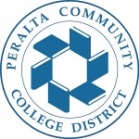 COUNCIL ON INSTRUCTION, PLANNING, AND DEVELOPMENT (CIPD)   CIPD Agenda, Monday, Feb 8, 2021, 1:00pm-3:00pm, via zoom https://cccconfer.zoom.us/j/94167537925Co-Chair: Siri Brown, VC of Academic AffairsCo-Chair: Heather Sisneros, Laney Curriculum Co-chairNote Taker: Nancy CaytonACT 1: Review Dec 2020 agenda minutes (1:00pm- 1:10pm)ACT 2: Curriculum proposals for review and approval (1:100 pm-1:30pm)Merritt CollegeCollege of Alameda Laney CollegeACT 3: Pressing Curriculum Topics (1:30pm-3:00pm) Update on Berkeley City College Education ProgramUpdate on CPL (Credit for Prior Learning) located at https://www.dropbox.com/sh/pvy1sqxj5nizbk0/AACEshuILqOILXi4xT2iYm9Ma?dl=0COVID-19 Guidance - Attendance Accounting for Noncredit Courses and ExceptionRelated to Distance Education Lab Courses (Memorandum FS 20-12 issued on 12/15/2020) attached, https://www.cccco.edu/-/media/CCCCO-Website/Files/Communications/COVID-19/fs20-12-exemption-noncredit-open-entry-exit-and-de-lab-courses-cffp.pdf?la=en&hash=239AB04566FA2E9BF57D106DA4018566B00B3B9ALaney new discipline: LinguisticCoA Proposal to create by-laws for CIPD to codify our procedures and processes:1- I recommend that a task force made up of one or two representatives from each campus be commissioned at the CIPD meeting on 2/8/2021 to draft CIPD by-laws.2- The draft by-laws proposed by said task force to be presented for first consideration and review at the March 2021 CIPD meeting.3- The revised proposed by-laws to be reviewed for a second time and adoption thereof to be voted on at the April 2021 CIPD meeting.4- The adopted CIPD By-Laws to be enacted at the May 2021 CIPD meeting.